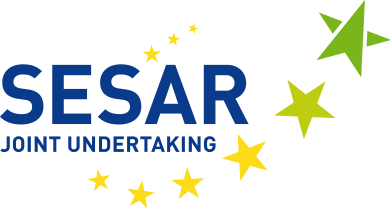 MUNKAKÖRI LEÍRÁS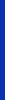 Programozási és tervezési tisztviselő (hiv.: VN018)Ideiglenes alkalmazott – AST4 – időtartam: 5 évA SESAR közös vállalkozás felvételi eljárást indít azzal a céllal, hogy tartaléklistát hozzon létre a programozási & tervezési tisztviselő (TA – AST4) pozícióra. A szolgálati hely Brüsszelben (Belgium), a SESAR közös vállalkozás székhelyén van, amely egyben a munkavégzés helye is.BEVEZETÉSA SESAR programAz „Egységes európai égbolt” légiforgalmi szolgáltatási kutatási (SESAR) program célja, hogy korszerűsítse a légiforgalmi szolgáltatást (ATM) Európában; a SESAR képviseli az egységes európai égbolt technológiai pillérét.A SESAR közös vállalkozásE hatalmas és ambiciózus program megfelelő irányítása érdekében egy jogi személyként működő szervezetet hoztak létre az uniós jog alapján. A SESAR közös vállalkozást (SJU) a 1361/2008/EK tanácsi rendelettel (a SESAR közös vállalkozásról szóló rendelet), legutóbb pedig a 2014. június 16-i 721/2014/EU tanácsi rendelettel módosított, az új generációs európai légiforgalmi szolgáltatási rendszer (SESAR) megvalósítása érdekében közös vállalkozás alapításáról szóló, 2007. február 27-i 219/2007/EK tanácsi rendelet (a SESAR-rendelet) alapján hozták létre.A SESAR közös vállalkozás tevékenységeiről további tájékoztatást itt talál: http://www.sesarju.eu.FŐ FELELŐSSÉGI KÖRÖKA tervezési tisztviselő a vállalati minőségügyi, tervezési és beszámolási vezető felügyelete alá tartozik, jelentési kötelezettséggel.A tervezési tisztviselő fő feladatai:Az SJU vállalati programozási és tervezési tevékenységeinek támogatása, a SJU rendeletben meghatározottaknak megfelelően (a vállalati terv karbantartásának támogatása, stb.). Kiemelt hozzájárulás az egységes programozási dokumentum (SPD) kidolgozásához.Tevékeny hozzájárulás az SPD költségvetési szemléletének kialakításához és fenntartásához, a felülről lefelé irányuló megközelítés fenntartásával, átfogó képet adva, valamint biztosítva az adatok minőségét és pontosságát a költségvetés kidolgozása és ellenőrzési folyamata során az SJU pénzügyi területtel együttműködve.Támogatás a belső tervezési folyamat és ezen folyamat SJU egészében való megvalósításának előkészítéséhez és végrehajtásához.Hozzájárulás az SJU minőségirányítási rendszer (QMS) és az információs és dokumentumkezelő rendszer (I/DMS) hatékony megvalósításához, különösen a költségvetéshez és tervezéshez kapcsolódó hatékonysági intézkedések (eszközök, eljárások) azonosítása és végrehajtása révén.Hozzájárulás az SJU-val kapcsolatos tervezési és jelentési ciklushoz kapcsolódó képzési és tudatosságnövelő tevékenységekhez.Szükség esetén pénzügyi ellenőri (FVA) feladatok ellátása az Európai Közösségek költségvetési szabályozásának és az SJU pénzügyi munkafolyamatainak megfelelően.A munkakör ellátása érdekében szükséges további feladatok elvégzése.ELŐÍRT ALKALMASSÁGI FELTÉTELEKA jelöltek kiválasztási eljárásban való részvételének feltétele, hogy a jelentkezési határidő időpontjában teljesítik a következő kritériumokat.Minimálisan szükséges képesítésekOklevéllel igazolt, felsőfokú végzettség;VAGYFelsőfokú tanulmányok folytatására jogosító középiskolai oklevél, és legalább hároméves szakirányú szakmai tapasztalat.Minimális szakmai tapasztalatLegalább 9 év igazolt szakmai tapasztalat a minimálisan szükséges képesítés megszerzését követően a fő felelősségi körökhöz kapcsolódó területen, lehetőleg kutatási környezetben.Minimálisan szükséges nyelvtudásKötelező az Európai Unió egyik nyelvének alapos ismerete és az Európai Unió egy másik nyelvének kielégítő ismerete ahhoz, hogy el tudja látni feladatait.Emellett a jelentkezés akkor elfogadható, ha a jelölt:az Európai Unió valamely tagállamának állampolgára;eleget tett a sorkatonai szolgálatra vonatkozó, jogszabályokban előírt kötelezettségeinek;teljes körűen gyakorolhatja állampolgári jogait;fizikailag alkalmas a pozícióval járó feladatok teljesítésére.TOVÁBBI INFORMÁCIÓKAz egyéb követelményeket, továbbá a munkakörhöz, valamint a kiválasztási, interjúztatási és vizsgáztatási eljáráshoz kapcsolódó részleteket az álláshirdetés teljes változata tartalmazza, amely az SESAR közös vállalkozás álláslehetőségeket tartalmazó weboldaláról tölthető le: http://www.sesarju.eu. A pályázatokat az álláshirdetésben leírt eljárás szerint kell benyújtani.A kiválasztott jelöltet ideiglenes alkalmazottként (2f. cikk, AST4 besorolási fokozat) veszik fel ötéves, határozott idejű, megújítható munkaszerződés keretében.A munkaviszonnyal kapcsolatos jogokról és kötelezettségekről további információkat a következő dokumentumban talál:http://eur-lex.europa.eu/LexUriServ/LexUriServ.do?uri=CONSLEG:1962R0031:20140101:HU:PDFA pályázatok benyújtásának határideje 2018. április 16., brüsszeli idő szerint 23.00 óra.